Step-by-StepActivity 2 Part 1Simulate MiRo to output a sequence of sounds when the input ‘clap’ is heard.Activity 2 part 2 Within this activity the use of colour is added to the program to simulate the mood when MiRo raises and lowers its head. StepBlockFromConnect1Add 1 x program start block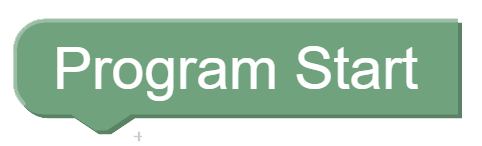 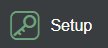 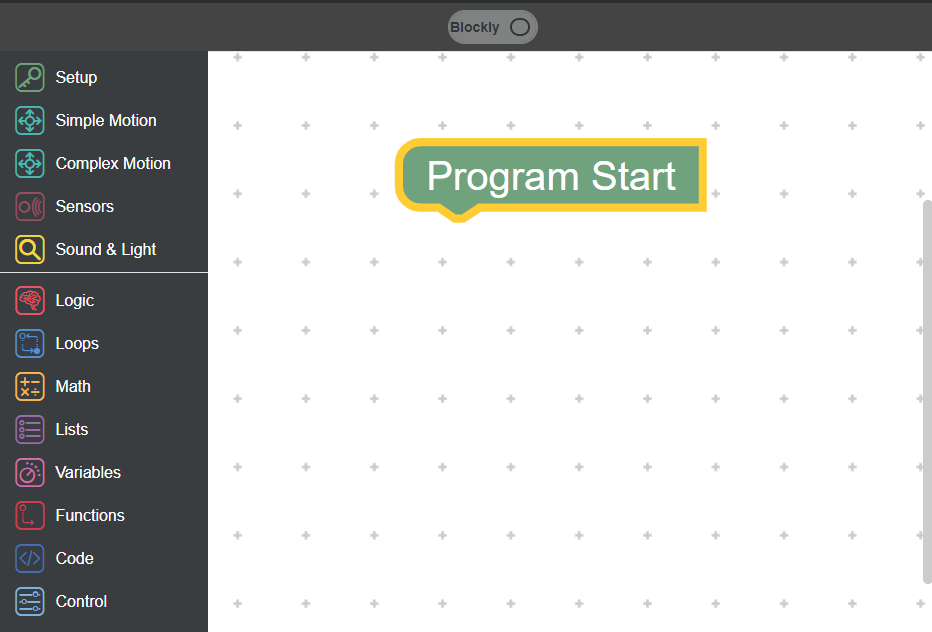 2Add 1 x Periodic Control Loop block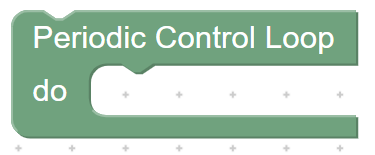 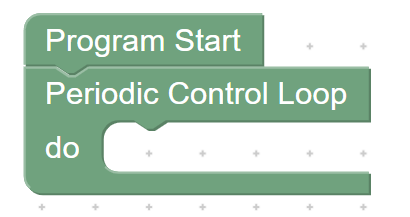 3Add 1 x if do block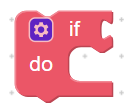 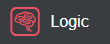 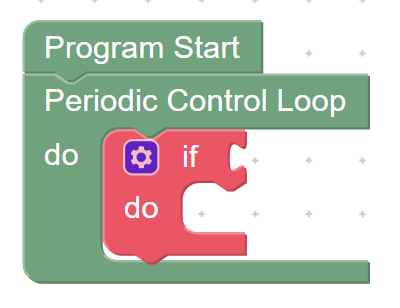 4Add ‘else’Click the blue settings iconClick and drag an ‘else’ block from the left and connect under the ‘if’ on the rightClick the blue settings icon to close the pop up4Add ‘else’Click the blue settings iconClick and drag an ‘else’ block from the left and connect under the ‘if’ on the rightClick the blue settings icon to close the pop up4Add ‘else’Click the blue settings iconClick and drag an ‘else’ block from the left and connect under the ‘if’ on the rightClick the blue settings icon to close the pop up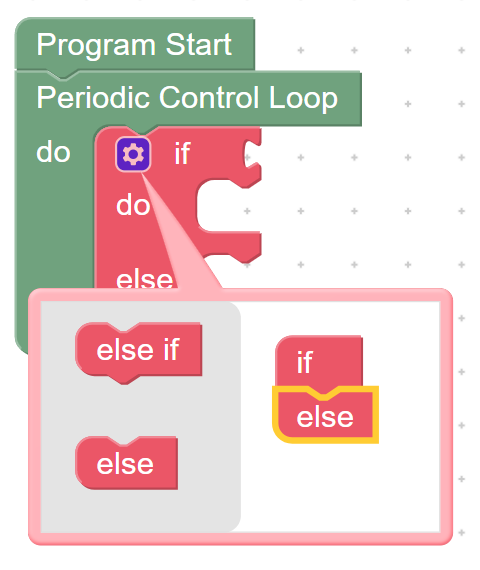 5Add 1 x clap detected in previous 2 seconds block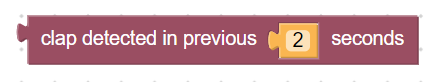 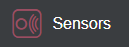 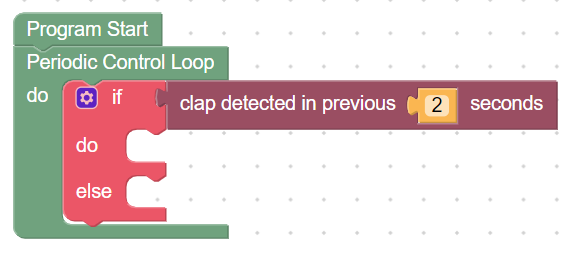 6Change the number of seconds to 16Change the number of seconds to 16Change the number of seconds to 1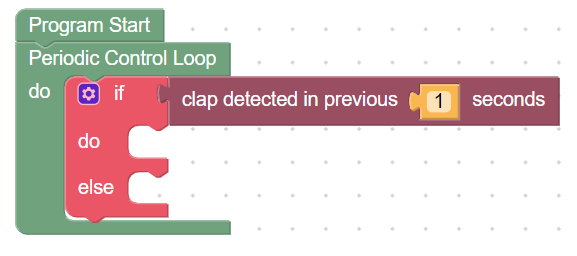 7Add 1 x Raise/Lower Head Raise block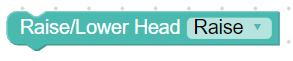 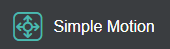 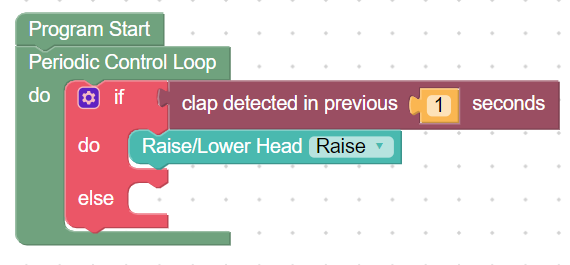 8Add 1 x wag tail slow for 3 seconds block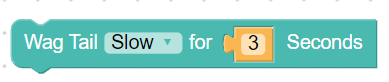 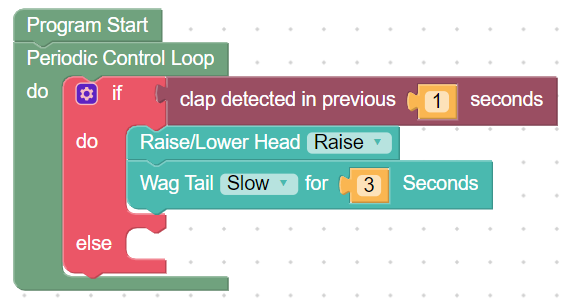 9Set the tail to wag ‘fastest’ and for 2 seconds9Set the tail to wag ‘fastest’ and for 2 seconds9Set the tail to wag ‘fastest’ and for 2 seconds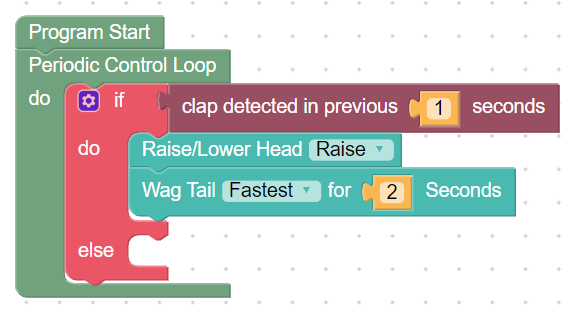 10Add 1 x Raise/Lower Head Raise block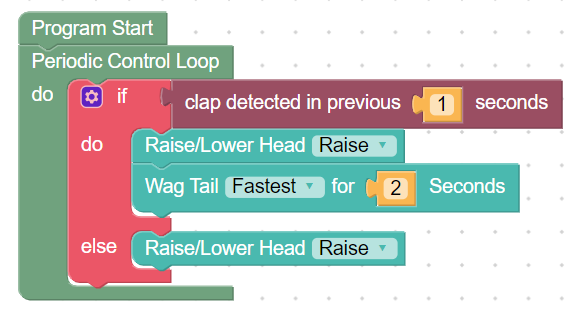 11Click Robot PlayORSimulator Play11Click Robot PlayORSimulator Play11Click Robot PlayORSimulator Play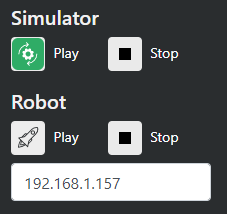 Follow a program 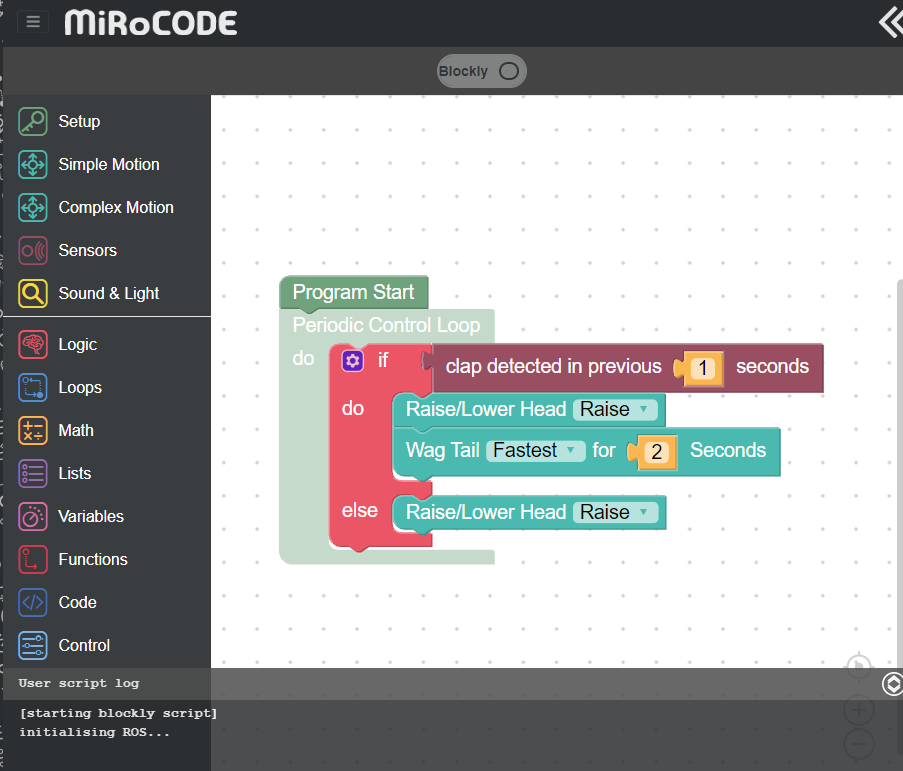 Script at bottom of screen shows code is ready and waiting for the ‘clap’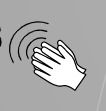 Simulate the clap by clicking this icon ORWith physical MiRo - clap your hands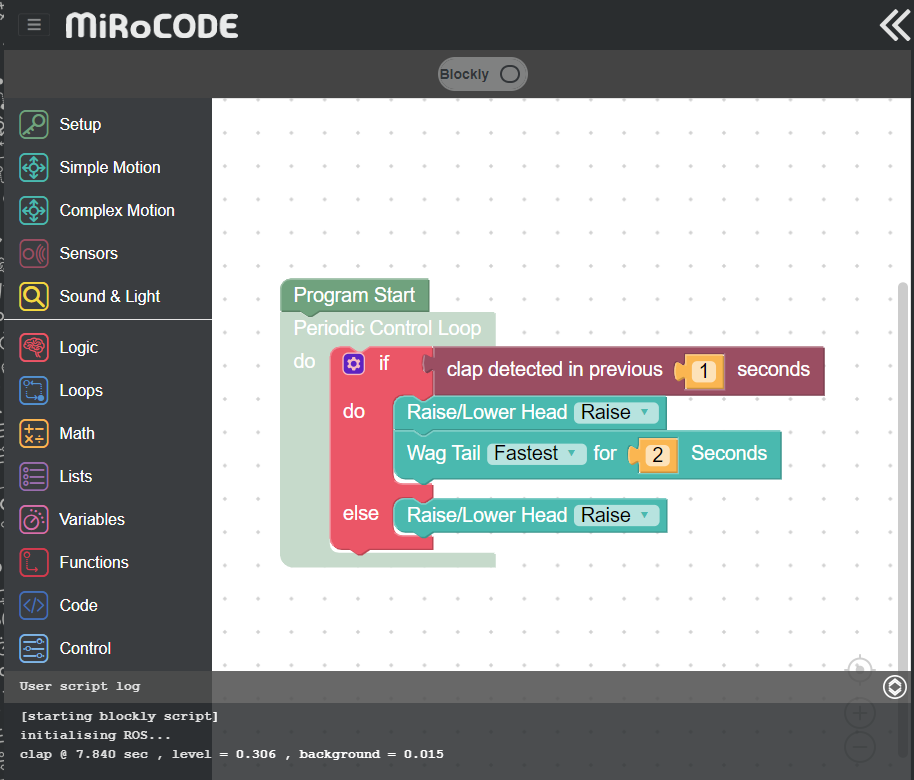 Script at bottom shows program ran correctly.Observe the output:Observe the output:Observe the output:Observe the output:StepBlockFromConnect1Add 2 x change front led block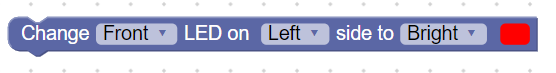 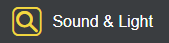 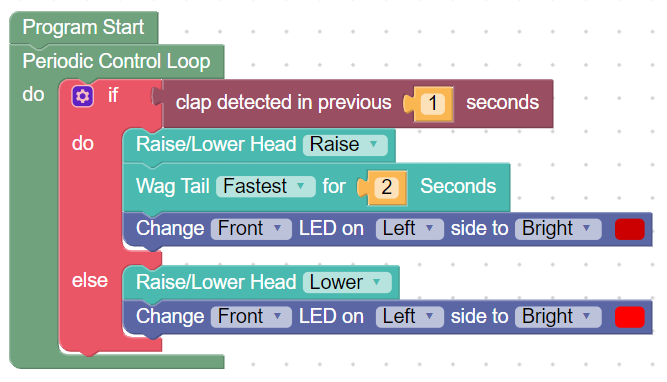 2Set from ‘change front’ to ‘change all’ on the drop-down menu2Set from ‘change front’ to ‘change all’ on the drop-down menu2Set from ‘change front’ to ‘change all’ on the drop-down menu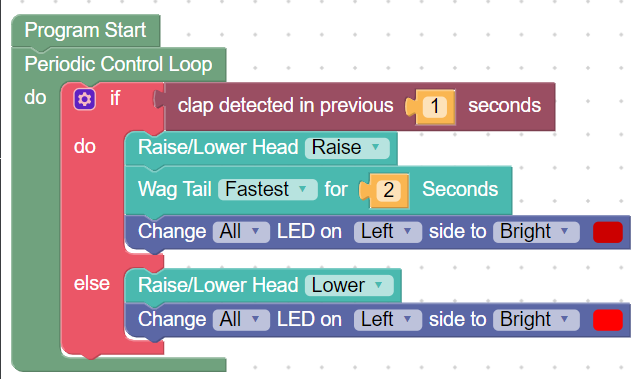 3Click Robot PlayORSimulator Play3Click Robot PlayORSimulator Play3Click Robot PlayORSimulator PlayFollow a program 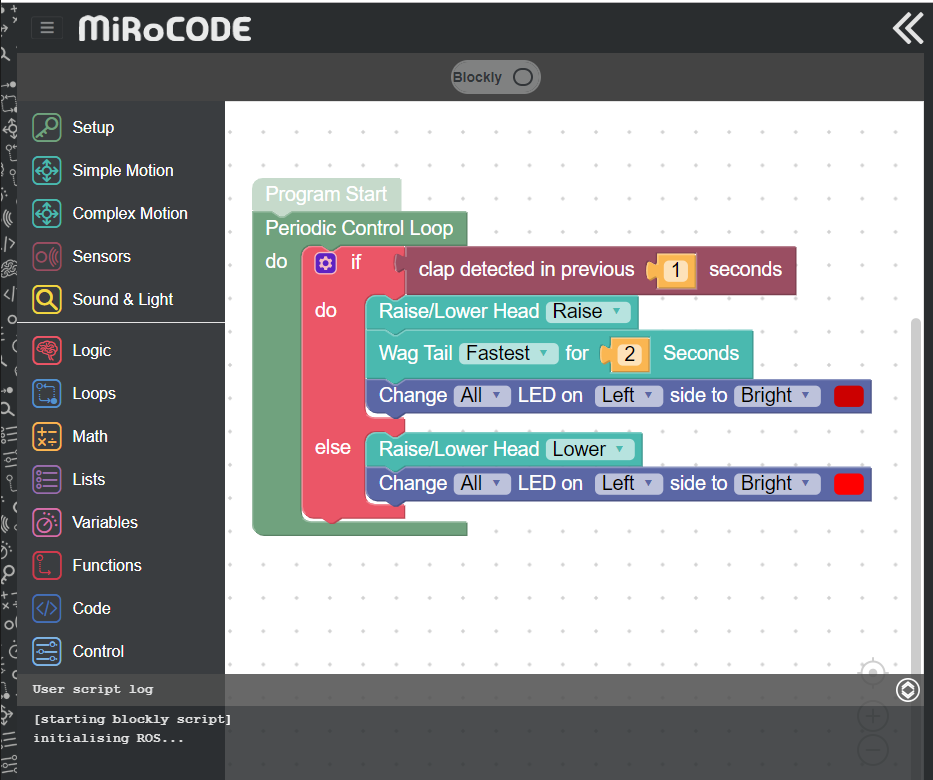 Script at bottom of screen shows code is ready and waiting for the ‘clap’Simulate the clap by clicking this icon ORWith physical MiRo - clap your hands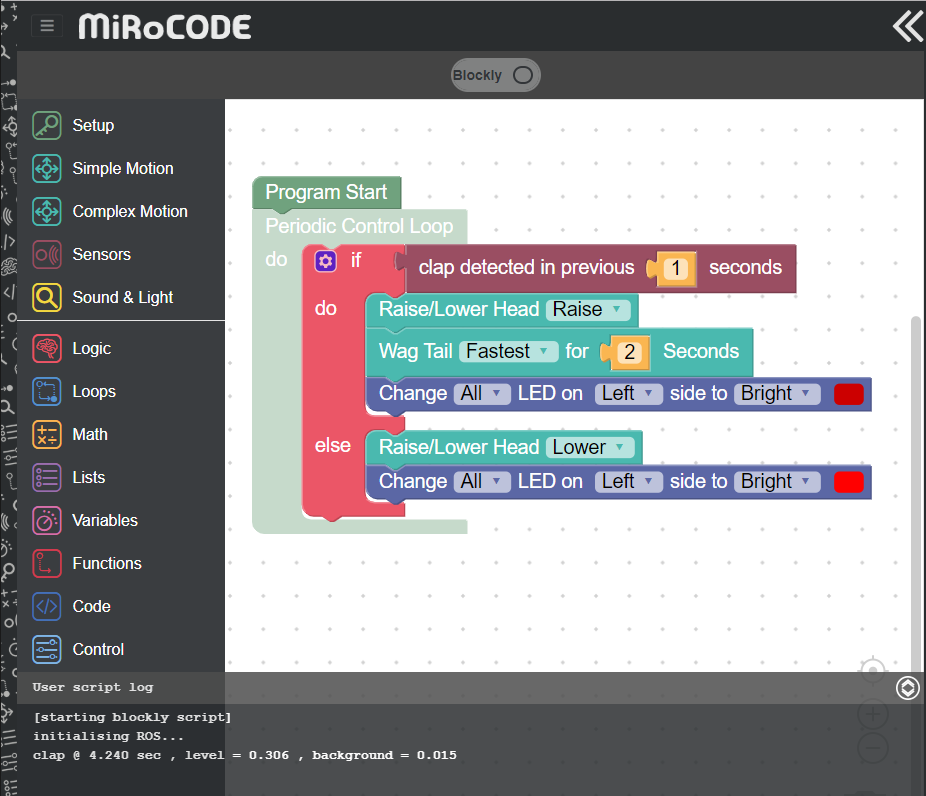 Script at bottom shows program ran correctly.Observe the outputObserve the outputObserve the outputObserve the outputDebuggingFrom your test table you will find that the colour red is used in both blocks. Click the button above the block code with the word ‘Blockly’ on it and switch the screen to ‘python’. DebuggingFrom your test table you will find that the colour red is used in both blocks. Click the button above the block code with the word ‘Blockly’ on it and switch the screen to ‘python’. 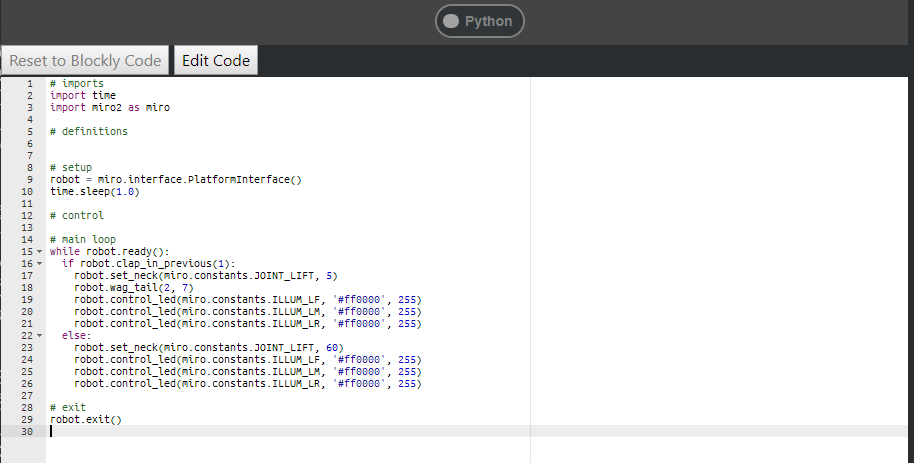 Lick the ‘Edit Code’ button.Identify where the colour code ‘#ff0000’ is used. It is used in 6 different locations.The first three are the ones you need to edit to a new colour.RGB stands for Red, Green, Blue and the numbers or letters identify how much of each colour is added to make up the new colour.Lick the ‘Edit Code’ button.Identify where the colour code ‘#ff0000’ is used. It is used in 6 different locations.The first three are the ones you need to edit to a new colour.RGB stands for Red, Green, Blue and the numbers or letters identify how much of each colour is added to make up the new colour.Edit the colour code to:#00ff00Test your program - Click ‘Play’ from python viewEdit the colour code to:#00ff00Test your program - Click ‘Play’ from python view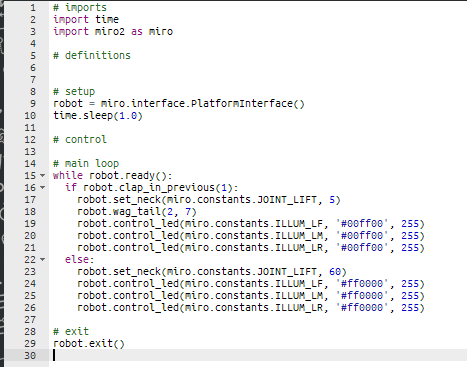 https://www.w3schools.com/colors/colors_picker.aspFind another RGB colour code and try it out by editing the python code.Try changing each code to a different RGB colour code. https://www.w3schools.com/colors/colors_picker.aspFind another RGB colour code and try it out by editing the python code.Try changing each code to a different RGB colour code. 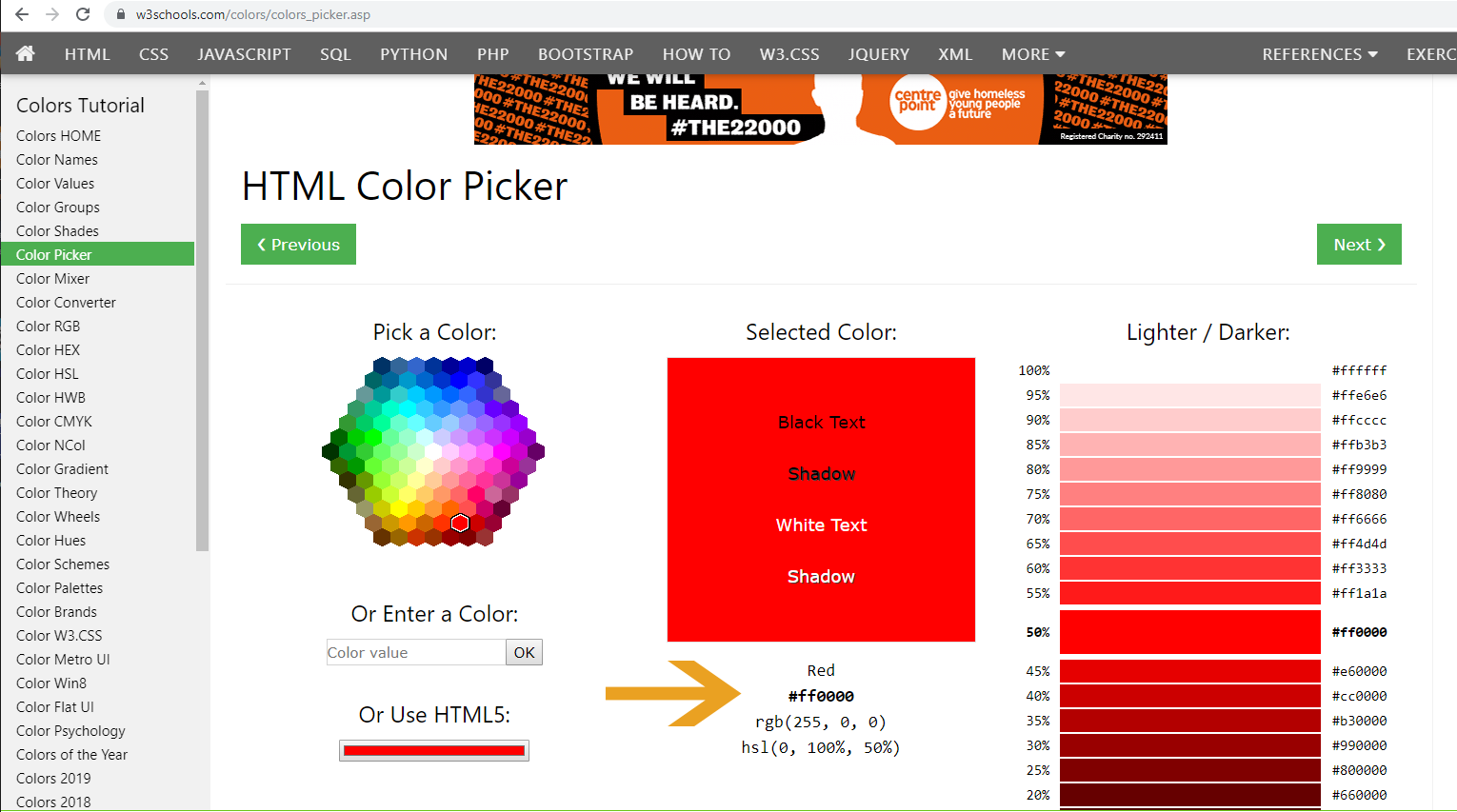 